参考屋根雪処理のガイドライン１　屋根雪の処理方法雪下ろし耐雪式：雪を屋根の上に載せ、通常雪下ろしを要しない方式をいう。融雪式等：地下水等を利用して屋根上で融雪する方式をいう（機械式を含む。）。落雪式：人力によらず雪を自然に落下させる方式をいう。２　処理方法別の注意事項雪下ろし：隣接地等（特に道路）に支障を及ぼさないよう十分に配慮して雪下ろしをすること。　　　　　　　　　　　　　　また、雪下ろし場所を十分確保した建築設計をすること。耐雪式：雪庇の落下防止用のフェンスの設置等、隣接地等に支障を及ぼさないよう適切に維持　　　　管理すること。融雪式等：隣接地等に支障を及ぼさないよう適切に維持管理を行うこと。落雪式：堆雪幅は、隣接地等（特に道路）に支障を及ぼさないように十分確保すること。なお、落雪方向の隣接地所有者等と事前に協議することが望ましい。(堆雪幅の参考)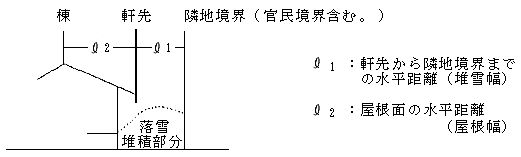 (参考数値)日本雪氷学会「雪氷」第４０巻　中村秀臣氏「滑落した屋根雪の堆雪形状」による       ｈ：垂直積雪量※計算例屋根面の水平距離(l2)が4.2m、垂直積雪量が2.5mの場合l1＝0.75×4.2m＝3.15mしたがって、落雪堆積部分において、軒先から隣地境界までの水平距離は、3.15m以上必要となります。l2(屋根幅)l1(堆雪幅)l1(堆雪幅)l1(堆雪幅)l1(堆雪幅)l1(堆雪幅)l1(堆雪幅)l1(堆雪幅)l1(堆雪幅)l1(堆雪幅)l1(堆雪幅)l2(屋根幅)h=1.0h=1.3h=1.7h=1.8h=1.9h=2.5h=3.0h=3.1h=3.2h=4.03.0m未満0.54l20.61l20.69l20.71l20.73l20.8l20.85l20.86l20.87l20.94l23.0m以上～4.0m未満0.54l20.60l20.68l20.70l20.72l20.8l20.85l20.85l20.85l20.94l24.0m以上～5.0m未満0.5l20.56l20.64l20.65l20.67l20.75l20.83l20.84l20.85l20.9l25.0m以上～10.0m未満0.48l20.54l20.62l20.63l20.65l20.72l20.78l20.79l20.80l20.88l210.0m以上～15.0m未満0.38l20.44l20.50l20.52l20.53l20.59l20.64l20.65l20.66l20.73l215.0m以上0.34l20.39l20.44l20.45l20.46l20.52l20.56l20.57l20.58l20.64l2